Egz. nr ............UMOWA Nr ….....................................z dnia ..................................................................zawarta w ………………… pomiędzy:Zakładem Karnym w Krzywańcu, Krzywaniec nr 1, 66-010 Nowogród Bobrzański, NIP: 973-00-65-293, reprezentowanym przez: ………………………………………………….- zwanym dalej „Zamawiającym”,a  (w przypadku przedsiębiorcy wpisanego do KRS)......................................., z siedzibą w …............................, kod pocztowy ................., przy ulicy ......................., wpisaną do Rejestru Przedsiębiorców Krajowego Rejestru Sądowego pod numerem KRS: .................., NIP: ........................, reprezentowaną przez: ……………………………………..;			   ………………………………………. zwaną dalej „Wykonawcą”(w przypadku przedsiębiorcy wpisanego do CEIDG)(imię i nazwisko)..........................., prowadzącym działalność gospodarczą pod firmą .................. z siedzibą ..........................., kod pocztowy ................., przy ulicy ......................., wpisanym do Centralnej Ewidencji i Informacji o Działalności Gospodarczej, NIP: ………………...............,zwanym dalej „Wykonawcą”.§ 1 PRZEDMIOT UMOWYPrzez zawarcie niniejszej umowy Wykonawca zobowiązuje się do dostarczenia na rzecz Zamawiającego fabrycznie nowej przyczepki do wózka elektrycznego, zwanej dalej Towarem, którego szczegółowe wymagania w zakresie parametrów technicznych określa raport oferty stanowiący załącznik nr 1 do niniejszej umowy. § 2 WARTOŚĆ UMOWYWartość netto umowy wynosi ………………………… (słownie: ………………………………………..);      Podatek VAT w wysokości: …………………………….. (słownie: ………………………………………...);      
Łączna wartość brutto umowy wynosi: …………… (słownie: ……………………….……………..….);      § 3 TERMIN WYKONANIA UMOWY             Termin wykonania umowy wynosi 14 (czternaście) dni od dnia podpisania niniejszej Umowy,§ 4 WYMAGANIA ODNOŚNIE TOWARU ORAZ SPOSÓB I MIEJSCE DOSTAWYWykonawca oświadcza, że Towar będący przedmiotem niniejszej umowy stanowi jego własność, jest wolny od wad fizycznych i prawnych oraz praw osób trzecich, nie toczy się żadne postępowanie, którego przedmiotem jest ten Towar i nie stanowi on przedmiotu zabezpieczenia.Towar  musi posiadać fabryczne, nieuszkodzone, oryginalne opakowania jednostkowe producenta, musi posiadać etykiety  identyfikujące Towar z dokładnym opisem stosowania lub instrukcjami obsługi sporządzonymi w języku polskim.Miejscem dostawy towaru jest siedziba Zakładu Karnego w Krzywańcu.Dowóz przedmiotu zamówienia nastąpi na koszt i ryzyko Wykonawcy, transportem własnym Wykonawcy lub innym pojazdem, na koszt Wykonawcy.Wykonawca zobowiązuje się do rozładunku dostarczonego towaru.Wykonawca zobowiązany jest należycie zabezpieczyć Towar na czas przewozu. Ponosi on całkowitą  odpowiedzialność za dostawę Towaru i bierze na siebie odpowiedzialność za braki, wady powstałe w czasie transportu oraz ponosi z tego tytułu wszelkie skutki prawne.Wykonawca zobowiązany jest dostarczyć towar w całości – tj. w postaci dostawy, która obejmuje wszystkie elementy przedmiotu zamówienia.O terminie dostawy Wykonawca zobowiązany jest powiadomić Zamawiającego mailem, telefonicznie lub faksem  na trzy  dni przed datą dostawy.Przyjęcie dostawy przez Zamawiającego  nastąpi w dniu roboczym, od poniedziałku do piątku w godz. 8.00 – 13.00,  oprócz dni ustawowo wolnych od pracy.§ 5 WARUNKI PŁATNOŚCIWykonawca jest zobowiązany dołączyć fakturę do dostarczonego Towaru.Należność za dostarczony Towar będzie opłacona przelewem w terminie do 30 dni od daty otrzymania przez Zamawiającego prawidłowo wystawionego oryginału faktury i na konto bankowe na niej wskazane.Za dzień zapłaty uważa się dzień obciążenia rachunku bankowego Zamawiającego.W przypadku opóźnienia w płatności, Wykonawca będzie upoważniony do naliczenia odsetek za opóźnienie w transakcjach handlowych zgodnie z ustawą z dnia 8 marca 2013 r. o przeciwdziałaniu nadmiernym opóźnieniom w transakcjach handlowych (Dz. U. z 2021 r., poz. 424 z późn. zm.).Wykonawca może przesyłać ustrukturyzowane faktury elektroniczne, o których mowa w art. 2 pkt 4 ustawy z dnia 9 listopada 2018 r. o elektronicznym fakturowaniu w zamówieniach publicznych, koncesjach na roboty budowlane lub usługi oraz partnerstwie publiczno-prywatnym (Dz. U. z 2020 r. poz. 1666), tj. faktury spełniające wymagania umożliwiające przesłanie za pośrednictwem platformy faktur elektronicznych, o których mowa w art. 2 pkt 32 ustawy z dnia 11 marca 2004 r. o podatku od towarów i usług (Dz. U. z 2021 r. poz. 685).Zamawiający posiada konto na platformie elektronicznego fakturowania (w skrócie PEF), umożliwiające odbiór i przesyłanie ustrukturyzowanych faktur elektronicznych oraz innych ustrukturyzowanych dokumentów elektronicznych za swoim pośrednictwem, a także przy wykorzystaniu systemu teleinformatycznego obsługiwanego przez OpenPEPPOL, której funkcjonowanie zapewnia Minister Przedsiębiorczości i Technologii z siedzibą przy Placu Trzech Krzyży 3/5, 00-508 Warszawa. Platforma dostępna jest pod adresem: https://efaktura.gov.pl/uslugi-pef/ .§ 6 ODBIÓR JAKOŚCIOWY ORAZ ILOŚCIOWO-WARTOŚCIOWY GWARANCJA I RĘKOJMIAOdbiór Towaru będzie dokonany w siedzibie Zamawiającego na podstawie  opisu przedmiotu zamówienia i złożonej oferty.Wykonawca ponosi odpowiedzialność z tytułu rękojmi na zasadach określonych w kodeksie cywilnym  z zastrzeżeniem poniższych postanowień:Zamawiający ma obowiązek niezwłocznie, najpóźniej w terminie 14 dni od dnia wydania Towaru, powiadomić Wykonawcę o niezgodności towaru z zamówieniem, dostarczeniu towaru nieodpowiedniej jakości lub niekompletnego.Wykonawca ma obowiązek dostarczenia Towaru niewadliwego  w terminie  14  dni.W przypadku wady Towaru ujawnionej w okresie rękojmi (wady ukryte),  Zamawiający zawiadomi Wykonawcę w terminie 30 dni  od  daty ujawnienia wady. Wykonawca rozpatrzy zgłoszenie niezwłocznie po jego otrzymaniu, a w przypadku zasadności zgłoszenia usunie wadę Towaru lub wymieni Towar na wolny od wad w terminie 14 dni, licząc od daty zgłoszenia lub w innym uzgodnionym przez Strony terminie.W przypadku nieuznania reklamacji Wykonawca powinien w powyższym terminie zawiadomić o tym Zamawiającego. Brak zawiadomienia w tym terminie jest równoznaczny z uznaniem reklamacji za zasadną w całości.Wymiany Towaru na wolny od wad Wykonawca dokona bez żadnej dopłaty, nawet gdyby ceny uległy zmianie. Wykonawca ponosi odpowiedzialność z tytułu przypadkowej utraty lub uszkodzenia Towaru w czasie od dnia wydania go Wykonawcy w celu usunięcia wady do jego odebrania przez Zamawiającego. Niezależnie od uprawnień wynikających z rękojmi, Zamawiający może wykorzystać uprawnienia z tytułu gwarancji jakości. W dniu wydania Towaru, Wykonawca przekaże Zmawiającemu dokumenty gwarancyjne wystawione przez producenta Towaru wraz z informacją o warunkach udzielonej gwarancji oraz sposobie postępowania w przypadku konieczności uruchomienia procedury gwarancyjnej przed producentem.§ 7 ODPOWIEDZIALNOŚĆ ZA NIEWYKONANIE LUB NIENALEŻYTE WYKONANIE UMOWYZ tytułu niewykonania lub nienależytego wykonania umowy stronom przysługują kary umowne.Wykonawca zapłaci Zamawiającemu karę umowną w wysokości:w przypadku odstąpienia od umowy przez którąkolwiek ze Stron, z przyczyn leżących po stronie Wykonawcy, w wysokości 10 %  wartości netto umowy;w przypadku dostarczenia towaru wadliwego Wykonawca ma obowiązek zapłacenia kary umownej  w wysokości 1% wartości netto umowy;w razie zwłoki w dostarczeniu towaru lub zwłoki w dostarczeniu towaru niewadliwego Wykonawca zapłaci karę umowną w wysokości 1% wartości netto umowy za każdy dzień zwłoki, jednak nie więcej niż 10% wartości netto umowy.Zamawiający zapłaci Wykonawcy karę umowną w przypadku odstąpienia od umowy przez którąkolwiek ze Stron, z przyczyn  leżących po stronie Zamawiającego, w wysokości 10% wartości netto umowy.Jeżeli szkoda spowodowana niewykonaniem lub nienależytym wykonaniem umowy przekroczy wartość  zastrzeżonych kar umownych strony mają prawo żądać naprawienia jej na zasadach określonych  w Kodeksie cywilnym.Łączna wysokość kar umownych, których mogą dochodzić strony nie może przekroczyć 20% wartości netto umowy.Zapłata kar umownych może nastąpić w drodze potrącenia wierzytelności.§ 8 ODSTĄPIENIE OD UMOWYW razie zaistnienia istotnej zmiany okoliczności powodującej, że wykonanie umowy nie leży w interesie publicznym, czego nie można było przewidzieć w chwili zawarcia umowy, lub dalsze wykonywanie umowy może zagrozić istotnemu interesowi bezpieczeństwa państwa lub bezpieczeństwu publicznemu,  zamawiający może odstąpić od umowy w terminie 30 dni od dnia powzięcia wiadomości o tych okolicznościach.  W przypadku, o którym mowa w ust. 1, wykonawca może żądać wyłącznie wynagrodzenia należnego z tytułu wykonania części umowy. Zamawiającemu przysługuje prawo odstąpienia od Umowy, gdy Wykonawca pozostaje w zwłoce z wykonaniem umowy ponad 14 dni, rażąco narusza postanowienia niniejszej Umowy, a także w razie likwidacji Wykonawcy lub zajęcia jego majątku.Wykonawcy przysługuje prawo odstąpienia od umowy, jeżeli Zamawiający rażąco narusza postanowienia niniejszej Umowy.Odstąpienie od umowy nastąpi w formie pisemnej pod rygorem nieważności i będzie zawierać uzasadnienie.Odstąpienie od umowy może nastąpić w terminie 14 dni od powzięcia przez stronę wiadomości o okoliczności uzasadniającej odstąpienie.§ 9. DANE OSOBOWEWykonując obowiązki wynikające z Rozporządzenia Parlamentu Europejskiego i Rady (UE) 2016/679 z dnia 27.04.2016r. w sprawie ochrony osób fizycznych w związku z przetwarzaniem danych osobowych i w sprawie swobodnego przepływu takich danych oraz uchylenia dyrektywy 95/46/WE (ogólne rozporządzenie o ochronie danych), w dniu podpisania umowy  Zamawiający przekazał Wykonawcy na piśmie treść obowiązku informacyjnego dotyczącego przetwarzania danych osobowych dla osób uprawnionych do zawarcia umowy w imieniu Wykonawcy, stanowiący załącznik Nr 1 do niniejszej Umowy.Wykonawca zobowiązuje się do przekazania osobie wyznaczonej do kontaktu/nadzoru nad realizacją umowy, której dane udostępnia w związku z realizacją niniejszej umowy, treść obowiązku informacyjnego dotyczącego przetwarzania danych osobowych, stanowiącego załącznik Nr 2 do Umowy. Na żądanie Zamawiającego Wykonawca przedłoży potwierdzenie wykonania tego obowiązku. § 10 INNE POSTANOWIENIAKażda zmiana postanowień niniejszej umowy wymaga pod rygorem nieważności zachowania formy pisemnej w postaci aneksu.Właściwym do rozstrzygnięcia sporów jest sąd powszechny właściwy dla miejsca siedziby Zamawiającego.Wykonawca jest zobowiązany do niezwłocznego i pisemnego poinformowania Zamawiającego o wszelkiej zmianie swych danych teleadresowych pod rygorem wysyłania pism na uprzedni adres (nr faksu, e-mail) ze skutkiem doręczenia.W kontaktach z Wykonawcą przedstawicielem Zamawiającego będzie mjr Janusz Pawlak       tel. 68 3229419Umowę sporządzono w czterech jednobrzmiących egzemplarzach, trzy dla Zamawiającego, jeden dla Wykonawcy.W sprawach nieregulowanych zastosowanie mają przepisy kodeksu cywilnego.Q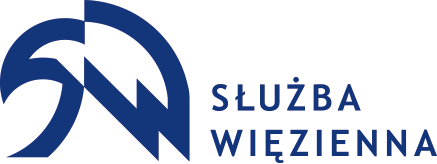 Zakład Karny w Krzywańcu66-010 Nowogród Bobrzańskitel. 68 327 94 05-6, fax 68 327 66 40, email: zk_krzywaniec@sw.gov.plZAMAWIAJĄCYWYKONAWCA...................................................................	...................................................................